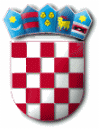 Općina Punat temeljem članka 30. i 32. Zakona o izvlaštenju i određivanju naknade (“Narodne novine” broj 74/14 i 69/17), objavljujeJAVNI POZIV(ponudu za stjecanje prava vlasništva)kojim poziva vlasnike/suvlasnike na sporazumno rješavanje imovinskopravnih odnosa stjecanjem prava vlasništva, radi izgradnje sabirne ulice SU 15 na nekretninama opisanim kao:z.č. z.č. 4966/3, vinograd površine 46 m², zk.ul. 4393 k.o. Punatz.č. 4964/4, oranica površine 20 m², zk.ul. 1899 k.o. Punat1/20 dijela z.č. 4968/22, pašnjak površine 97 m², zk.ul. 1448 k.o. Punat1/2 dijela z.č. 4967/5, pašnjak površine 58 m², zk.ul. 1792 k.o. Punatz.č. 4968/23, pašnjak površine 53 m², zk.ul. 839 k.o. Punatz.č. 4968/24, vinograd površine 17 m², zk.ul. 842 k.o. Punatz.č. 4956/2, vinograd površine 7 m², zk.ul. 700 k.o. PunatZa potrebe izgradnje sabirne ulice-SU 15 Općina Punat ishodila je lokacijsku dozvolu KLASA: UP/I-350-05/15-03/16, URBROJ:2170/1-03-04/3-15-7 od 12. kolovoza 2015. godine, produljenu temeljem Rješenja KLASA:UP/I-350-05/17-05/5, URBROJ:2170/1-03-04/3-17-2 od 29. kolovoza 2017. godine.Interes Republike Hrvatske utvrđen je člankom 105. Zakona o cestama („Narodne novine“ broj 84/11, 22/13, 54/13, 148/13 i 92/14).Temeljem Zakona o izvlaštenju i određivanju naknade (“Narodne novine” broj 74/14 i 69/17),  Ured državne uprave u Primorsko-goranskoj županiji, Služba za imovinsko-pravne poslove, Ispostava Krk na prijedlog Općine Punat kao korisnika izvlaštenja pokrenula je postupak osiguranja dokaza te je u istom postupku pribavljena procjena vrijednosti zemljišta  na  nekretninama u obuhvatu izgradnje nerazvrstane prometnice od strane ovlaštenog sudskog vještaka za graditeljstvo i procjenu nekretnina dok je procjena hortikulturnih i poljoprivrednih kultura na predmetnim nekretninama izrađena od strane ovlaštenog sudskog vještaka za područje poljoprivrede.Slijedom navedenog, pozivaju se vlasnici/suvlasnici navedenih nekretnina da s Općinom Punat kao korisnikom izvlaštenja (potpunog izvlaštenja) zaključe ugovor o kupoprodaji nekretnina u visini tržišne naknade kako slijedi:Rok isplate naknade iznosi 8 dana od dana sklapanja ugovora o kupoprodaji.POZIVAJU SE VLASNICI/SUVLASNICI NEKRETNINA DA U ROKU OD 8 DANA OD DANA OBJAVE OVE PONUDE PRISTUPE U OPĆINU PUNATJEDINSTVENI UPRAVNI ODJELNOVI PUT 251521 PUNATu vremenu od 9:00 do 14:00 sati ili da se pisano izjasne na ponudu sporazumnog rješavanja imovinskopravnih odnosa na navedenu adresu ili putem e-maila: opcina@punat.hrProtekom roka objave ponude, ista ima karakter dokaza da je Općina Punat kao korisnik izvlaštenja (potpunog izvlaštenja) prethodno s vlasnikom nekretnina pokušala sporazumno riješiti pitanje stjecanja prava vlasništva u smislu odredbe članka 31. i 32. Zakona o izvlaštenju i određivanju naknade.            Ukoliko vlasnici/suvlasnici navedenih nekrentina iz ove ponude u navedenom roku istu ne prihvate, Općina Punat pokrenut će postupak potpunog izvlaštenja sukladno odredbama Zakona o izvlaštenjui određivanju naknade.Ovaj Javni poziv objavit će se u Novom listu dana 11. kolovoza 2019. godine od kojeg dana teče rok od 8 dana.Za sve informacije stojimo na raspolaganju putem telefona 051/855-691.	OPĆINSKI NAČELNIK	Marinko Žic,v.r.R E P U B L I K A   H R V A T S K APRIMORSKO – GORANSKA ŽUPANIJAOPĆINA PUNAT          OPĆINSKI NAČELNIKKLASA: 944-01/19-03/1URBROJ: 2142-02-03/5-19-70Punat, 9. kolovoza 2019. godineRedni brojZemljišnoknjižna česticaPovršina (m2)Katastarska općinaGrađevinska vrijednost(kn/m2)Vrijednost biljnih nasada(u kn)1.4956/27 m2Punat745,750,002.4964/420 m2Punat745,75419,263.4966/346 m2Punat745,75185,554.½ dijela 4967/529 m2Punat745,75116,985.1/20 dijela 4968/22 4,85 m2Punat745,7519,566.4968/2353 m2Punat745,75213,807.4968/2417 m2Punat745,7568,57